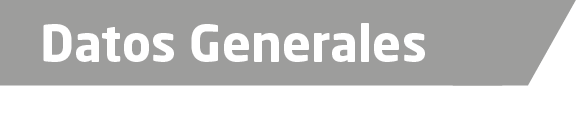 Nombre Martha Elvia González MartínezGrado de Escolaridad Maestría en Sistema Penal Acusatorio y AdversarialCédula Profesional (Licenciatura) 3503345Cédula profesional (Maestría) En proceso.Teléfono de Oficina 228-8-41-02-70. Ext.3037Correo Electrónico fiscaliauaipdp@gmail.comDatos GeneralesFormación Académica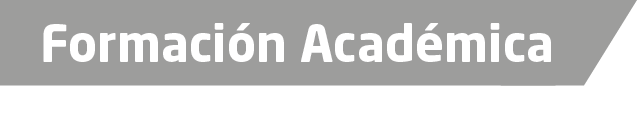 1994-1998Universidad Veracruzana. Facultad de Derecho. Estudios de Licenciatura en Derecho.2008Diplomado en Ética Pública, Instituto de Administración Pública,  Xalapa, Veracruz.2009Diplomado Nacional a Distancia “Prospectiva del Derecho de Acceso a la Información Pública”.2013Diplomado en Sistema Penal Acusatorio y Adversarial. Centro Veracruzano de Investigación y Postgrado.  Xalapa, Veracruz2014Curso “Estrategias para el Gobierno Abierto en las Américas. Edición #1”, Organización de los Estados Americanos (OEA) Washington, D.C. 2014-2015Especialidad en Procedimiento Penal Acusatorio y Oral, Universidad  de Xalapa. 2014-2016Maestría en Sistema Penal Acusatorio y Adversarial, Universidad de Xalapa, Xalapa, Veracruz.Trayectoria Profesional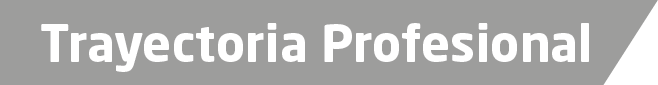 2008 - 2014Secretario de Estudio y Cuenta del Instituto Veracruzano de Acceso a la Información y Protección de Datos Personales.2007 Secretario de Estudio y Cuenta del Tribunal Estatal Electoral.2005-2007Secretario Ejecutivo del Consejo Municipal de Asistencia Social y Protección de Niños y Niñas. nto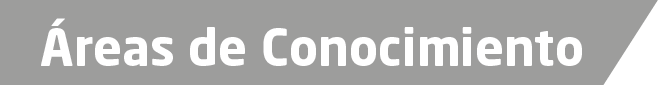 Derecho Penal y Procesal Penal (Sistema Penal Acusatorio y Adversarial). Derecho Civil y Procesal Civil. Derecho Administrativo y Procesal Administrativo.Derecho Electoral.Derecho Constitucional.Derechos Humanos. Derecho Internacional Público y Privado. Ética. Gestión Interinstitucional Local, Estatal, Federal e Internacional. Derecho de Acceso a la Información y Derecho de Protección de Datos Personales.